ZPRAVODAJ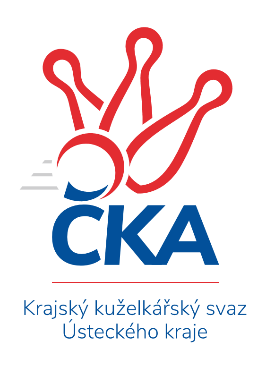 KRAJSKÝ PŘEBOR ÚSTECKÉHO KRAJE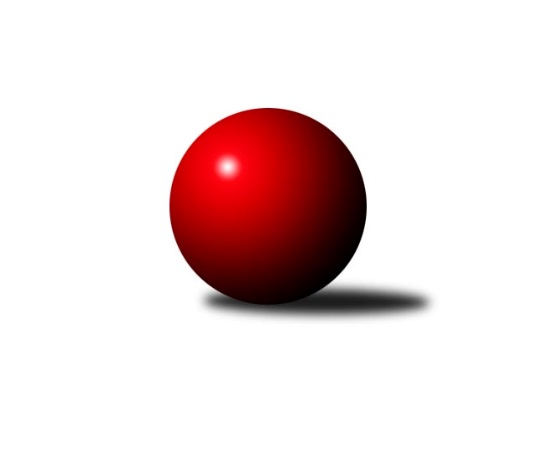 Č.17Ročník 2019/2020	2.2.2020Nejlepšího výkonu v tomto kole: 2653 dosáhlo družstvo: TJ Lokomotiva Ústí n. L. BVýsledky 17. kolaSouhrnný přehled výsledků:TJ Lokomotiva Ústí n. L. C	- TJ Lokomotiva Ústí n. L. B	0:8	2473:2653	2.0:10.0	31.1.ASK Lovosice	- TJ Elektrárny Kadaň B	6:2	2498:2413	8.0:4.0	1.2.KO Česká Kamenice	- Sokol Spořice	5:3	2452:2450	6.0:6.0	1.2.Sokol Ústí n. L.	- TJ VTŽ Chomutov B	7:1	2499:2284	11.0:1.0	1.2.TJ Slovan Vejprty	- TJ Lokomotiva Žatec	6:2	2481:2454	6.5:5.5	1.2.SK Verneřice	- TJ Teplice Letná B	0.5:7.5	2370:2468	3.0:9.0	1.2.SKK Podbořany B	- SKK Bílina	6:2	2597:2545	6.5:5.5	1.2.TJ Teplice Letná B	- SKK Podbořany B	2:6	2478:2522	4.5:7.5	2.2.Tabulka družstev:	1.	ASK Lovosice	17	14	1	2	92.0 : 44.0 	115.5 : 88.5 	 2548	29	2.	TJ Lokomotiva Ústí n. L. B	17	12	0	5	89.0 : 47.0 	126.5 : 77.5 	 2474	24	3.	Sokol Spořice	17	11	1	5	76.5 : 59.5 	111.5 : 92.5 	 2455	23	4.	TJ Elektrárny Kadaň B	17	10	1	6	78.5 : 57.5 	108.5 : 95.5 	 2515	21	5.	SKK Podbořany B	17	10	0	7	72.5 : 63.5 	93.5 : 110.5 	 2425	20	6.	Sokol Ústí n. L.	17	9	1	7	78.5 : 57.5 	119.5 : 84.5 	 2488	19	7.	TJ Lokomotiva Žatec	17	9	0	8	64.0 : 72.0 	102.5 : 101.5 	 2445	18	8.	KO Česká Kamenice	17	8	1	8	75.0 : 61.0 	103.0 : 101.0 	 2420	17	9.	SKK Bílina	17	8	1	8	71.0 : 65.0 	105.0 : 99.0 	 2491	17	10.	SK Verneřice	17	8	1	8	69.0 : 67.0 	99.0 : 105.0 	 2504	17	11.	TJ Slovan Vejprty	17	7	0	10	59.5 : 76.5 	99.0 : 105.0 	 2457	14	12.	TJ Teplice Letná B	17	4	1	12	58.5 : 77.5 	99.5 : 104.5 	 2474	9	13.	TJ VTŽ Chomutov B	17	3	0	14	41.5 : 94.5 	83.5 : 120.5 	 2413	6	14.	TJ Lokomotiva Ústí n. L. C	17	2	0	15	26.5 : 109.5 	61.5 : 142.5 	 2233	4Podrobné výsledky kola:	 TJ Lokomotiva Ústí n. L. C	2473	0:8	2653	TJ Lokomotiva Ústí n. L. B	Jaroslav Vorlický	 	 191 	 214 		405 	 1:1 	 411 	 	213 	 198		Dalibor Dařílek	Zdenek Ramajzl	 	 206 	 218 		424 	 1:1 	 429 	 	215 	 214		Petr Fabian	Květuše Strachoňová	 	 191 	 214 		405 	 0:2 	 460 	 	235 	 225		Jiří Šípek	Marcela Bořutová	 	 196 	 208 		404 	 0:2 	 438 	 	222 	 216		Josef Málek	Slavomír Suchý	 	 206 	 195 		401 	 0:2 	 458 	 	219 	 239		Eugen Škurla	Zdeněk Rauner	 	 226 	 208 		434 	 0:2 	 457 	 	228 	 229		Václav Ajmrozhodčí: František AjmNejlepší výkon utkání: 460 - Jiří Šípek	 ASK Lovosice	2498	6:2	2413	TJ Elektrárny Kadaň B	Jaroslav Ondráček	 	 189 	 210 		399 	 2:0 	 375 	 	177 	 198		Antonín Onderka	Michal Bruthans	 	 214 	 243 		457 	 2:0 	 379 	 	193 	 186		Pavel Bidmon	Miloš Maňour	 	 217 	 201 		418 	 0:2 	 451 	 	221 	 230		Michal Dvořák	Jaroslav Chot	 	 217 	 191 		408 	 1:1 	 433 	 	215 	 218		Kateřina Ambrová	Jakub Hudec	 	 212 	 222 		434 	 2:0 	 404 	 	207 	 197		Zdeněk Hošek	Anna Houdková	 	 186 	 196 		382 	 1:1 	 371 	 	190 	 181		Nataša Feketirozhodčí: Anna HoudkováNejlepší výkon utkání: 457 - Michal Bruthans	 KO Česká Kamenice	2452	5:3	2450	Sokol Spořice	Karel Beran	 	 211 	 184 		395 	 1:1 	 405 	 	199 	 206		Horst Schmiedl	Věra Šimečková	 	 201 	 206 		407 	 1:1 	 403 	 	179 	 224		Milan Polcar	Karel Kühnel	 	 195 	 208 		403 	 1:1 	 394 	 	185 	 209		Štefan Kutěra	Miloš Martínek	 	 195 	 224 		419 	 1:1 	 428 	 	221 	 207		Martin Budský	Vladislav Janda	 	 214 	 199 		413 	 2:0 	 371 	 	184 	 187		Václav Kordulík	Tomáš Malec	 	 214 	 201 		415 	 0:2 	 449 	 	224 	 225		Oldřich Lukšík st.rozhodčí: Vladislav JandaNejlepší výkon utkání: 449 - Oldřich Lukšík st.	 Sokol Ústí n. L.	2499	7:1	2284	TJ VTŽ Chomutov B	Petr Bílek	 	 228 	 191 		419 	 2:0 	 369 	 	179 	 190		Zbyněk Vytiska	Jindřich Wolf	 	 209 	 200 		409 	 2:0 	 387 	 	191 	 196		Milan Šmejkal	Petr Kuneš	 	 191 	 211 		402 	 1:1 	 410 	 	217 	 193		Zdeněk Novák	Milan Schoř	 	 191 	 236 		427 	 2:0 	 371 	 	190 	 181		Pavel Vaníček	Petr Staněk	 	 231 	 231 		462 	 2:0 	 395 	 	196 	 199		Viktor Žďárský	Petr Kunt st.	 	 195 	 185 		380 	 2:0 	 352 	 	188 	 164		Dančo Bosilkovrozhodčí: Petr StaněkNejlepší výkon utkání: 462 - Petr Staněk	 TJ Slovan Vejprty	2481	6:2	2454	TJ Lokomotiva Žatec	Josef Hudec	 	 211 	 235 		446 	 1:1 	 442 	 	223 	 219		Zdeněk Ptáček ml.	Josef Malár	 	 193 	 198 		391 	 0:2 	 408 	 	198 	 210		Zdeněk Ptáček st.	Johan Hablawetz	 	 177 	 201 		378 	 1:1 	 442 	 	246 	 196		Václav Tajbl st.	Bohuslav Hoffman	 	 192 	 210 		402 	 1:1 	 400 	 	208 	 192		Iveta Ptáčková	Zdeněk Verner	 	 228 	 186 		414 	 1.5:0.5 	 368 	 	182 	 186		Rudolf Hofmann	Arnošt Werschall	 	 220 	 230 		450 	 2:0 	 394 	 	184 	 210		Jiří Jarolímrozhodčí: Arnošt WerschallNejlepší výkon utkání: 450 - Arnošt Werschall	 SK Verneřice	2370	0.5:7.5	2468	TJ Teplice Letná B	Daniel Sekyra	 	 188 	 181 		369 	 0:2 	 393 	 	191 	 202		Rudolf Březina	Miroslav Zítka	 	 205 	 210 		415 	 1:1 	 415 	 	195 	 220		David Bouša	Ladislav Elis ml.	 	 185 	 200 		385 	 0:2 	 418 	 	206 	 212		Josef Jiřinský	Lukáš Zítka	 	 189 	 199 		388 	 1:1 	 397 	 	200 	 197		Milan Hnilica	Daniel Žemlička	 	 214 	 183 		397 	 1:1 	 407 	 	207 	 200		Karel Bouša	Ladislav Elis st.	 	 218 	 198 		416 	 0:2 	 438 	 	225 	 213		Tomáš Čecháčekrozhodčí: Milan ŠelichaNejlepší výkon utkání: 438 - Tomáš Čecháček	 SKK Podbořany B	2597	6:2	2545	SKK Bílina	Kamil Srkal	 	 225 	 240 		465 	 1:1 	 445 	 	229 	 216		Josef Šíma	Jiří Štěpánek	 	 171 	 198 		369 	 0:2 	 430 	 	214 	 216		Zdeněk Vítr	Kamil Ausbuher	 	 197 	 238 		435 	 2:0 	 391 	 	188 	 203		Jitka Šálková	Radek Goldšmíd	 	 213 	 205 		418 	 0:2 	 444 	 	217 	 227		Jiří Pavelka	Vladislav Krusman	 	 218 	 229 		447 	 1.5:0.5 	 432 	 	218 	 214		Martin Čecho	Marek Půta	 	 234 	 229 		463 	 2:0 	 403 	 	211 	 192		Martin Víchrozhodčí: Kamil SrkalNejlepší výkon utkání: 465 - Kamil Srkal	 TJ Teplice Letná B	2478	2:6	2522	SKK Podbořany B	Karel Bouša	 	 215 	 220 		435 	 2:0 	 401 	 	195 	 206		Jiří Štěpánek	Rudolf Březina	 	 205 	 184 		389 	 0:2 	 411 	 	211 	 200		Marek Půta	Ladislav Čecháček	 	 213 	 183 		396 	 0:2 	 446 	 	236 	 210		Kamil Ausbuher	Josef Jiřinský	 	 202 	 219 		421 	 0:2 	 464 	 	242 	 222		Kamil Srkal	Milan Hnilica	 	 186 	 218 		404 	 0.5:1.5 	 424 	 	206 	 218		Radek Goldšmíd	Tomáš Čecháček	 	 224 	 209 		433 	 2:0 	 376 	 	181 	 195		Vladislav Krusmanrozhodčí: Jaroslav FilipNejlepší výkon utkání: 464 - Kamil SrkalPořadí jednotlivců:	jméno hráče	družstvo	celkem	plné	dorážka	chyby	poměr kuž.	Maximum	1.	Jakub Hudec 	ASK Lovosice	449.74	303.3	146.4	3.6	8/8	(517)	2.	Patrik Kukeně 	SK Verneřice	445.65	298.8	146.8	3.7	9/9	(475)	3.	Michal Dvořák 	TJ Elektrárny Kadaň B	440.58	297.2	143.4	5.9	9/9	(483)	4.	Václav Ajm 	TJ Lokomotiva Ústí n. L. B	439.08	294.3	144.8	2.5	6/9	(508)	5.	Michal Bruthans 	ASK Lovosice	437.83	294.7	143.1	4.2	8/8	(460)	6.	Petr Bílek 	Sokol Ústí n. L.	436.16	289.0	147.2	3.4	8/9	(486)	7.	Oldřich Lukšík  st.	Sokol Spořice	434.91	293.8	141.1	3.3	10/10	(488)	8.	Miroslav Vondra 	SKK Bílina	433.33	298.6	134.8	4.8	7/10	(488)	9.	Tomáš Malec 	KO Česká Kamenice	431.33	290.7	140.6	2.9	9/9	(455)	10.	Zdeněk Hošek 	TJ Elektrárny Kadaň B	429.89	291.5	138.4	6.3	9/9	(469)	11.	Daniel Sekyra 	SK Verneřice	429.65	293.0	136.6	4.6	9/9	(469)	12.	Michaela Šuterová 	TJ Slovan Vejprty	429.18	296.2	133.0	4.3	7/9	(464)	13.	Petr Staněk 	Sokol Ústí n. L.	428.36	293.1	135.3	5.5	9/9	(462)	14.	Ladislav Zalabák 	ASK Lovosice	428.18	296.1	132.1	5.4	7/8	(452)	15.	David Bouša 	TJ Teplice Letná B	427.12	296.5	130.6	4.9	7/9	(475)	16.	Josef Hudec 	TJ Slovan Vejprty	425.53	297.9	127.7	6.6	9/9	(460)	17.	Tomáš Čecháček 	TJ Teplice Letná B	424.35	288.2	136.2	5.1	9/9	(461)	18.	Eugen Škurla 	TJ Lokomotiva Ústí n. L. B	424.33	290.1	134.3	4.9	9/9	(468)	19.	Ondřej Šmíd 	TJ VTŽ Chomutov B	422.79	290.7	132.1	5.9	7/9	(453)	20.	Zbyněk Vytiska 	TJ VTŽ Chomutov B	421.93	287.4	134.5	5.5	6/9	(464)	21.	Martin Čecho 	SKK Bílina	421.42	291.8	129.6	6.3	8/10	(460)	22.	Zdeněk Verner 	TJ Slovan Vejprty	419.23	290.8	128.4	7.2	6/9	(460)	23.	Kamil Srkal 	SKK Podbořany B	419.04	290.5	128.6	6.3	8/9	(465)	24.	Josef Málek 	TJ Lokomotiva Ústí n. L. B	418.94	288.4	130.5	4.2	9/9	(530)	25.	Štefan Kutěra 	Sokol Spořice	418.19	286.3	131.9	5.9	10/10	(469)	26.	Arnošt Werschall 	TJ Slovan Vejprty	417.37	291.4	126.0	7.4	9/9	(470)	27.	Kamil Ausbuher 	SKK Podbořany B	417.16	286.5	130.7	5.7	8/9	(446)	28.	Jaroslav Ondráček 	ASK Lovosice	417.02	288.6	128.5	6.2	6/8	(458)	29.	Karel Kühnel 	KO Česká Kamenice	416.96	291.2	125.8	4.6	9/9	(442)	30.	Václav Tajbl  st.	TJ Lokomotiva Žatec	416.65	286.3	130.4	6.3	10/10	(471)	31.	Antonín Onderka 	TJ Elektrárny Kadaň B	416.40	286.3	130.1	5.8	9/9	(468)	32.	Gerhard Schlögl 	SKK Bílina	416.12	295.4	120.7	9.6	7/10	(445)	33.	Josef Jiřinský 	TJ Teplice Letná B	415.38	292.6	122.7	6.9	9/9	(449)	34.	Ladislav Elis  ml.	SK Verneřice	414.64	284.7	130.0	7.5	8/9	(453)	35.	Viktor Žďárský 	TJ VTŽ Chomutov B	414.53	293.3	121.2	9.2	9/9	(480)	36.	Iveta Ptáčková 	TJ Lokomotiva Žatec	413.29	285.6	127.7	6.4	10/10	(446)	37.	Jaroslav Chot 	ASK Lovosice	412.71	292.4	120.3	7.0	8/8	(461)	38.	Zdeněk Vítr 	SKK Bílina	412.60	290.1	122.5	8.2	7/10	(437)	39.	Nataša Feketi 	TJ Elektrárny Kadaň B	412.50	286.6	125.9	9.3	6/9	(454)	40.	Ladislav Elis  st.	SK Verneřice	412.45	291.8	120.6	5.9	6/9	(441)	41.	Martin Vích 	SKK Bílina	411.29	286.8	124.5	7.0	7/10	(452)	42.	Zdeněk Ptáček  st.	TJ Lokomotiva Žatec	411.25	286.4	124.9	4.9	10/10	(481)	43.	Kateřina Ambrová 	TJ Elektrárny Kadaň B	410.93	285.2	125.8	8.5	9/9	(447)	44.	Lukáš Zítka 	SK Verneřice	409.94	288.9	121.1	8.5	9/9	(451)	45.	Karel Beran 	KO Česká Kamenice	408.92	279.7	129.2	6.6	8/9	(460)	46.	Rudolf Březina 	TJ Teplice Letná B	408.13	283.2	124.9	7.0	9/9	(470)	47.	Milan Polcar 	Sokol Spořice	407.57	282.2	125.4	5.5	10/10	(430)	48.	Jindřich Wolf 	Sokol Ústí n. L.	407.51	297.0	110.5	11.2	9/9	(444)	49.	Horst Schmiedl 	Sokol Spořice	407.33	287.5	119.8	7.3	10/10	(437)	50.	Anna Houdková 	ASK Lovosice	407.33	281.2	126.1	8.6	8/8	(430)	51.	Ladislav Čecháček 	TJ Teplice Letná B	407.13	284.8	122.4	8.9	7/9	(448)	52.	Pavel Bidmon 	TJ Elektrárny Kadaň B	406.41	288.4	118.0	8.9	7/9	(431)	53.	Jiří Jarolím 	TJ Lokomotiva Žatec	405.09	285.2	119.9	8.7	9/10	(447)	54.	Jiří Šípek 	TJ Lokomotiva Ústí n. L. B	404.64	283.9	120.7	9.5	9/9	(475)	55.	Karel Bouša 	TJ Teplice Letná B	404.57	286.2	118.3	8.2	8/9	(453)	56.	Radek Goldšmíd 	SKK Podbořany B	404.11	286.7	117.4	8.8	8/9	(448)	57.	Petr Kuneš 	Sokol Ústí n. L.	403.23	276.1	127.1	9.4	8/9	(471)	58.	Johan Hablawetz 	TJ Slovan Vejprty	402.96	282.8	120.2	8.5	6/9	(436)	59.	Václav Šváb 	SKK Podbořany B	402.60	280.2	122.4	7.1	7/9	(444)	60.	Zdeněk Rauner 	TJ Lokomotiva Ústí n. L. C	402.36	286.1	116.3	10.6	7/8	(474)	61.	Josef Šíma 	SKK Bílina	402.14	285.0	117.1	6.2	7/10	(445)	62.	Miloš Martínek 	KO Česká Kamenice	402.14	286.6	115.5	8.4	8/9	(444)	63.	Milan Schoř 	Sokol Ústí n. L.	400.58	280.9	119.7	11.1	6/9	(427)	64.	Šárka Uhlíková 	TJ Lokomotiva Žatec	400.13	278.1	122.0	7.5	8/10	(439)	65.	Marek Půta 	SKK Podbořany B	399.29	284.0	115.3	10.3	6/9	(463)	66.	Milan Hnilica 	TJ Teplice Letná B	399.07	287.6	111.5	10.4	7/9	(420)	67.	Petr Kunt  st.	Sokol Ústí n. L.	397.63	287.0	110.6	11.3	9/9	(445)	68.	Pavlína Sekyrová 	SK Verneřice	397.50	284.2	113.3	11.0	6/9	(428)	69.	Václav Kordulík 	Sokol Spořice	395.32	281.8	113.6	9.7	10/10	(448)	70.	Vladislav Janda 	KO Česká Kamenice	386.55	276.0	110.5	10.8	8/9	(442)	71.	Milan Šmejkal 	TJ VTŽ Chomutov B	385.93	278.8	107.1	11.6	6/9	(410)	72.	Jiří Malec 	KO Česká Kamenice	381.65	276.3	105.4	10.2	9/9	(420)	73.	Bohuslav Hoffman 	TJ Slovan Vejprty	376.59	276.0	100.6	14.4	7/9	(402)	74.	Alexandr Moróc 	TJ Lokomotiva Ústí n. L. C	374.50	269.7	104.8	14.2	6/8	(445)	75.	Jaroslav Vorlický 	TJ Lokomotiva Ústí n. L. C	369.96	258.7	111.3	11.0	6/8	(459)	76.	Zdenek Ramajzl 	TJ Lokomotiva Ústí n. L. C	367.82	269.9	98.0	15.5	8/8	(429)	77.	Jitka Sottnerová 	TJ Lokomotiva Ústí n. L. C	362.36	263.6	98.7	12.6	7/8	(415)		Petr Fabian 	TJ Lokomotiva Ústí n. L. B	457.83	299.7	158.2	3.7	2/9	(507)		Petr Kunt  ml.	Sokol Ústí n. L.	437.40	290.9	146.5	6.1	5/9	(474)		Jaroslav Seifert 	TJ Elektrárny Kadaň B	435.00	301.0	134.0	4.0	1/9	(435)		Lukáš Uhlíř 	SKK Bílina	430.81	291.6	139.3	5.7	6/10	(449)		Lada Strnadová 	TJ Elektrárny Kadaň B	429.00	302.0	127.0	11.0	1/9	(429)		Jitka Jindrová 	Sokol Spořice	425.00	283.0	142.0	6.0	1/10	(425)		Miriam Nocarová 	TJ Elektrárny Kadaň B	424.50	287.5	137.0	5.5	2/9	(454)		Jiří Kartus 	SKK Podbořany B	420.00	291.5	128.5	4.5	1/9	(427)		Lenka Nováková 	TJ VTŽ Chomutov B	419.40	289.1	130.3	6.4	5/9	(439)		Lenka Chalupová 	TJ Lokomotiva Ústí n. L. B	418.80	290.5	128.3	8.2	5/9	(448)		Martin Budský 	TJ Slovan Vejprty	417.60	290.4	127.2	6.1	5/9	(450)		Robert Ambra 	TJ Elektrárny Kadaň B	413.33	289.7	123.7	8.7	4/9	(460)		Miloš Maňour 	ASK Lovosice	411.87	278.1	133.8	6.6	5/8	(441)		Zdeněk Ptáček  ml.	TJ Lokomotiva Žatec	411.56	286.0	125.6	7.2	5/10	(442)		Miroslav Zítka 	SK Verneřice	410.66	282.9	127.8	7.9	5/9	(435)		Pavlína Černíková 	SKK Bílina	409.40	287.7	121.7	6.9	5/10	(446)		Josef Matoušek 	TJ Lokomotiva Ústí n. L. B	409.33	292.7	116.7	7.0	3/9	(419)		Bára Zemanová 	SKK Podbořany B	408.50	296.0	112.5	9.4	4/9	(456)		Lubomír Ptáček 	TJ Lokomotiva Žatec	407.21	287.8	119.4	7.1	6/10	(429)		Věra Šimečková 	KO Česká Kamenice	407.00	274.0	133.0	5.0	1/9	(407)		Michal Werschall 	TJ Slovan Vejprty	407.00	277.0	130.0	13.0	1/9	(407)		Tadeáš Zeman 	SKK Podbořany B	406.44	279.8	126.7	5.7	3/9	(455)		Milan Jaworek 	TJ Lokomotiva Ústí n. L. B	405.67	294.0	111.7	8.3	3/9	(417)		Jiří Pavelka 	SKK Bílina	404.35	283.9	120.5	7.5	4/10	(444)		Filip Turtenwald 	TJ Lokomotiva Ústí n. L. B	404.35	285.2	119.2	8.1	5/9	(455)		Petr Šmelhaus 	KO Česká Kamenice	403.83	283.5	120.3	7.5	2/9	(427)		Vlastimil Heryšer 	SKK Podbořany B	402.88	282.3	120.6	8.1	5/9	(458)		Miroslav Farkaš 	TJ Slovan Vejprty	402.00	291.5	110.5	9.8	4/9	(419)		Vladislav Krusman 	SKK Podbořany B	398.75	294.0	104.8	11.3	2/9	(447)		Rudolf Tesařík 	TJ VTŽ Chomutov B	397.25	284.3	112.9	12.1	4/9	(448)		Jan Zach 	TJ Elektrárny Kadaň B	397.00	299.0	98.0	13.0	1/9	(397)		Pavel Vaníček 	TJ VTŽ Chomutov B	396.80	275.6	121.2	9.0	5/9	(419)		Pavel Mihalík 	Sokol Ústí n. L.	396.00	280.0	116.0	3.0	1/9	(396)		Stanislav Novák 	TJ VTŽ Chomutov B	395.80	273.6	122.2	8.4	5/9	(420)		Dalibor Dařílek 	TJ Lokomotiva Ústí n. L. B	395.79	291.5	104.3	12.2	4/9	(452)		Jitka Šálková 	SKK Bílina	394.00	278.8	115.2	9.8	5/10	(448)		Pavel Nocar  ml.	TJ Elektrárny Kadaň B	394.00	285.7	108.3	10.3	3/9	(420)		Dančo Bosilkov 	TJ VTŽ Chomutov B	392.15	275.2	117.0	8.8	5/9	(423)		Zdeněk Novák 	TJ VTŽ Chomutov B	391.50	276.3	115.3	10.2	4/9	(451)		Petr Andres 	Sokol Spořice	389.50	265.0	124.5	8.5	1/10	(397)		Marcela Bořutová 	TJ Lokomotiva Ústí n. L. C	388.05	273.3	114.8	10.1	5/8	(457)		Květuše Strachoňová 	TJ Lokomotiva Ústí n. L. C	386.88	272.0	114.9	10.3	2/8	(465)		Filip Prokeš 	TJ VTŽ Chomutov B	386.83	272.5	114.3	10.2	2/9	(441)		Miroslav Lazarčik 	Sokol Spořice	385.50	270.8	114.8	11.0	2/10	(408)		Zdeněk Ausbuher 	SKK Podbořany B	385.33	283.7	101.7	15.0	3/9	(398)		Jiří Štěpánek 	SKK Podbořany B	385.00	261.0	124.0	11.0	2/9	(401)		Pavel Vacinek 	TJ Lokomotiva Žatec	385.00	293.0	92.0	18.0	1/10	(385)		Daniel Žemlička 	SK Verneřice	383.00	280.5	102.5	12.5	1/9	(397)		Jiří Wetzler 	Sokol Spořice	382.38	266.3	116.0	10.6	6/10	(407)		Ladislav Mandinec 	SKK Podbořany B	378.25	267.5	110.8	11.5	4/9	(387)		Slavomír Suchý 	TJ Lokomotiva Ústí n. L. C	376.06	276.1	99.9	10.6	4/8	(422)		Jitka Váňová 	TJ VTŽ Chomutov B	373.00	286.0	87.0	12.0	1/9	(373)		Jan Čermák 	TJ Lokomotiva Žatec	372.25	272.5	99.8	10.0	2/10	(400)		Jan Chvátal 	KO Česká Kamenice	370.56	265.8	104.8	10.0	3/9	(383)		Josef Malár 	TJ Slovan Vejprty	368.69	268.7	100.0	13.3	4/9	(391)		Rudolf Hofmann 	TJ Lokomotiva Žatec	368.00	282.0	86.0	16.0	1/10	(368)		František Ajm 	TJ Lokomotiva Ústí n. L. B	367.33	266.0	101.3	16.0	3/9	(388)		Tomáš Kocman 	TJ Lokomotiva Ústí n. L. C	365.50	272.0	93.5	13.5	4/8	(412)		Arnošt Filo 	TJ VTŽ Chomutov B	360.00	262.0	98.0	14.0	1/9	(360)		Milan Černý 	Sokol Spořice	358.00	248.0	110.0	12.0	1/10	(358)		Eliška Holakovská 	TJ Lokomotiva Ústí n. L. C	342.00	242.0	100.0	17.0	2/8	(383)		Barbora Jarkovská 	TJ Lokomotiva Ústí n. L. C	333.00	247.0	86.0	19.0	1/8	(333)Sportovně technické informace:Starty náhradníků:registrační číslo	jméno a příjmení 	datum startu 	družstvo	číslo startu20531	Rudolf Hofmann	01.02.2020	TJ Lokomotiva Žatec	1x11527	Věra Šimečková	01.02.2020	KO Česká Kamenice	1x
Hráči dopsaní na soupisku:registrační číslo	jméno a příjmení 	datum startu 	družstvo	26345	Jiří Štěpánek	01.02.2020	SKK Podbořany B	17352	Zdeněk Ptáček ml.	01.02.2020	TJ Lokomotiva Žatec	Program dalšího kola:18. kolo7.2.2020	pá	17:00	TJ Lokomotiva Ústí n. L. B - SKK Podbořany B	8.2.2020	so	9:00	TJ Teplice Letná B - TJ Slovan Vejprty	8.2.2020	so	9:00	SKK Bílina - SK Verneřice	8.2.2020	so	9:00	TJ Lokomotiva Žatec - Sokol Ústí n. L.	8.2.2020	so	9:00	Sokol Spořice - ASK Lovosice	8.2.2020	so	9:00	TJ VTŽ Chomutov B - KO Česká Kamenice	8.2.2020	so	9:00	TJ Elektrárny Kadaň B - TJ Lokomotiva Ústí n. L. C	Nejlepší šestka kola - absolutněNejlepší šestka kola - absolutněNejlepší šestka kola - absolutněNejlepší šestka kola - absolutněNejlepší šestka kola - dle průměru kuželenNejlepší šestka kola - dle průměru kuželenNejlepší šestka kola - dle průměru kuželenNejlepší šestka kola - dle průměru kuželenNejlepší šestka kola - dle průměru kuželenPočetJménoNázev týmuVýkonPočetJménoNázev týmuPrůměr (%)Výkon1xKamil SrkalPodbořany B4653xPetr StaněkSok. Ústí116.664621xMarek PůtaPodbořany B4631xKamil SrkalPodbořany B112.074652xPetr StaněkSok. Ústí4621xMarek PůtaPodbořany B111.594632xJiří ŠípekLok. Ústí n/L. B4607xOldřich Lukšík st.Sokol Spořice110.824495xEugen ŠkurlaLok. Ústí n/L. B4585xMichal BruthansLovosice110.684574xMichal BruthansLovosice4572xArnošt WerschallVejprty110.17450